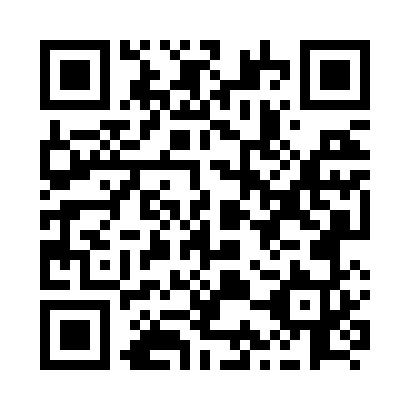 Prayer times for Comeau Ridge, New Brunswick, CanadaMon 1 Jul 2024 - Wed 31 Jul 2024High Latitude Method: Angle Based RulePrayer Calculation Method: Islamic Society of North AmericaAsar Calculation Method: HanafiPrayer times provided by https://www.salahtimes.comDateDayFajrSunriseDhuhrAsrMaghribIsha1Mon3:375:391:357:019:3011:322Tue3:375:401:357:019:3011:323Wed3:385:411:357:019:2911:324Thu3:385:411:357:019:2911:325Fri3:395:421:367:019:2911:326Sat3:395:431:367:019:2811:327Sun3:405:441:367:019:2811:328Mon3:415:451:367:009:2711:319Tue3:425:451:367:009:2611:2910Wed3:445:461:367:009:2611:2811Thu3:455:471:367:009:2511:2712Fri3:475:481:376:599:2511:2513Sat3:485:491:376:599:2411:2414Sun3:505:501:376:589:2311:2315Mon3:525:511:376:589:2211:2116Tue3:545:521:376:589:2111:1917Wed3:555:531:376:579:2011:1818Thu3:575:541:376:579:2011:1619Fri3:595:551:376:569:1911:1420Sat4:015:561:376:569:1811:1321Sun4:035:571:376:559:1711:1122Mon4:055:581:376:559:1611:0923Tue4:066:001:376:549:1411:0724Wed4:086:011:376:539:1311:0525Thu4:106:021:376:539:1211:0326Fri4:126:031:376:529:1111:0127Sat4:146:041:376:519:1010:5928Sun4:166:061:376:509:0810:5729Mon4:186:071:376:509:0710:5530Tue4:206:081:376:499:0610:5331Wed4:226:091:376:489:0410:51